ОПИСАНИЕ КОМПЕТЕНЦИИ«ВЕРТИКАЛЬНЫЙ ТРАНСПОРТ»2024 г.Наименование компетенции: «Вертикальный транспорт».Формат участия в соревновании: Индивидуальный. Описание компетенции.Электромеханик по лифтам – это специалист, выполняющий монтажные и демонтажные работы для лифтового оборудования. Лифт – сложный механизм, имеющий в своем составе электрооборудование, которое необходимо ремонтировать и поддерживать в исправном состоянии. На электромеханика по лифтам возложены следующие задачи:- проверять и регулировать механическое и электрическое оснащение;- определять и устранять поломки и неисправности;- обрабатывать детали с помощи слесарных инструментов;- устанавливать, подключать электродвигатели;- разделывать и спаивать различные провода;- прокладывать кабели по трубам или жгутам в шахте;- заменять стальные канаты и крепления;- заполнять необходимую документацию.Профессия электромеханика по лифтам требует не только отличной физической подготовки, выносливости, хорошей координации, развитой мелкой моторики рук, но и хорошего знания математики, физики, электротехники, основ программирования. Для планирования и контроля всей работы в целом ему необходимы: аналитическое мышление, подвижность, терпеливость, внимательность, умение распределять время при производстве монтажных, демонтажных работ, выполнении технического обслуживания и ремонта лифтового оборудования. Быть дисциплинированным, ответственным, активным и инициативным специалистом. Профессия электромеханика по лифтам предъявляет к человеку разносторонние требования. Он должен быть технически грамотным, разбираться в принципиальных, электрических и монтажных схемах. Знать конструкцию, способы разборки, сборки и ремонта различных электромеханических устройств, правила обслуживания и ремонта лифтового оборудования. Уметь пользоваться слесарными инструментами и измерительными приборами.Лифт является сложным механизмом и относится к транспорту повышенной опасности, соответственно и работа электромеханика по лифтам подразумевает под собой большую ответственность и компетентность, т.к. от его профессионализма будет зависеть не только комфортное использование данных устройств, но и жизнь, и здоровье людей.Сегодня профессия является очень востребованной. Данные специалисты требуются в строительные организации для установки лифтового оборудования. Также электромеханики по лифтам востребованы в структурах жилищно-коммунального хозяйства для обслуживания имеющегося оборудования.Нормативные правовые актыПоскольку Описание компетенции содержит лишь информацию, относящуюся к соответствующей компетенции, его необходимо использовать на основании следующих документов:Федеральный государственный образовательный стандарт среднего профессионального образования по профессии 13.01.14 Электромеханик по лифтам (приказ Министерства образования и науки Российской Федерации от 27 июня 2016 г. № 753);Профессиональный стандарт Электромеханик по лифтам, утвержденный Министерством труда и социальной зашиты Российской Федерации от 31 марта 2021 г. №193н, рег.№1441;Единый тарифно-квалификационный справочник работ и профессий рабочих Выпуск 1 Профессии рабочих, общие для всех отраслей народного хозяйства (утвержден постановлением Госкомтруда СССР и Секретариата ВЦСПС от 31 января 1985 г. N 31/3-30); ГОСТ «Лифты. Общие требования безопасности при эксплуатации» от 10 октября 2022 года № Р 55964-2022;ГОСТ «Лифты. Правила и методы испытаний, измерений и проверок перед вводом в эксплуатацию» от 22 октября 2019 года №34582-2019;ГОСТ «Лифты. Общие требования к руководству по техническому обслуживанию лифтов» от 23 октября 2018 года №34303-2017;ГОСТ «Лифты. Общие требования безопасности к устройству и установке. лифты для транспортирования людей или людей и грузов» от 01 ноября 2018 года № 33984.1-2016;ГОСТ «Лифты. термины и определения» от 02 июня 2016 года №33605-2015;СанПин: «Об организации безопасного использования и содержания лифтов, подъемных платформ для инвалидов, пассажирских конвейеров (движущихся пешеходных дорожек), эскалаторов, за исключением эскалаторов в метрополитенах» (постановление Правительства Российской Федерации от 24 июня 2017 г. № 743).Перечень профессиональных задач специалиста по компетенции определяется профессиональной областью специалиста и базируется на требованиях современного рынка труда к данному специалисту. 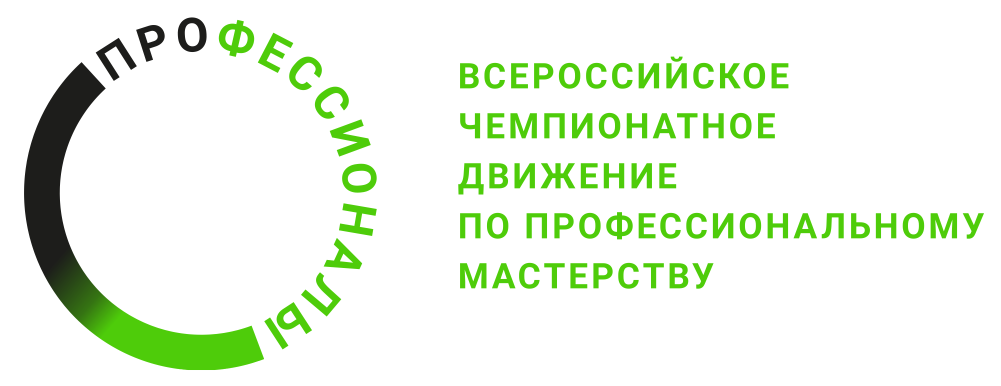 № п/пВиды деятельности/трудовые функции1.Проводить осмотр, очистку, смазку оборудования лифта и проверку его технического состояния и функционирования.2.Проводить проверку параметров и регулировку механического оборудования.3.Проводить проверку параметров и регулировку электрического оборудования.4.Проводить эвакуацию пассажиров из кабины лифта.5.Выполнять работы по монтажу, демонтажу и ремонту лифтового оборудования.6.Определять причины неисправностей оборудования лифтов.7.Осуществлять ремонт механического оборудования лифтов и ремонт электрического оборудования и электропроводки лифтов.8.Оценивать исправность работы электронных блоков лифта.